, 1 March 2012	Dear Sir/Madam,The Alternative Approval Process (AAP) defined in Rec. ITU-T A.8 applies to Recommendations which do not have policy or regulatory implications and which, therefore, do not require formal consultation of Member States (see ITU Convention 246B).Annex 1 lists those texts whose status has changed compared with previous TSB AAP Announcements.If you wish to submit a comment relative to a Recommendation under AAP, you are encouraged to use the on-line AAP comment submission form available on the page of the Recommendation in the AAP area of the ITU-T website at http://www.itu.int/ITU-T/aap (see Annex 2). Alternatively, comments can be submitted by completing the form in Annex 3 and sending it to the secretariat of the concerned study group.Please note that comments that simply support adoption of the text in question are not encouraged.Yours faithfully,Malcolm Johnson
Director of the Telecommunication Standardization BureauAnnexes: 3Annex 1(to TSB AAP-77)Status codes used in the AAP announcements:LC = Last CallLJ = Last Call Judgment (includes comment resolution)AR = Additional ReviewAJ = Additional Review Judgment (includes comment resolution)SG = For Study Group approvalA = ApprovedAT = Approved with typographic correctionsAC = Approved after Additional Review of CommentsNA = Not approvedTAP = Moved to TAP (ITU-T A.8 / § 5.2)ITU-T website entry page:http://www.itu.int/ITU-TAlternative approval process (AAP) welcome page:http://www.itu.int/ITU-T/aapinfoNote – A tutorial on the ITU-T AAP application is available under the AAP welcome pageITU-T website AAP Recommendation search page:http://www.itu.int/ITU-T/aap/Study Group web pages and contacts: Situation concerning Study Group 5 Recommendations under AAPSituation concerning Study Group 11 Recommendations under AAPSituation concerning Study Group 13 Recommendations under AAPSituation concerning Study Group 15 Recommendations under AAPSituation concerning Study Group 16 Recommendations under AAPAnnex 2(to TSB AAP-77)Using the on-line comment submission formComment submission1)	Go to AAP search Web page at http://www.itu.int/ITU-T/aap/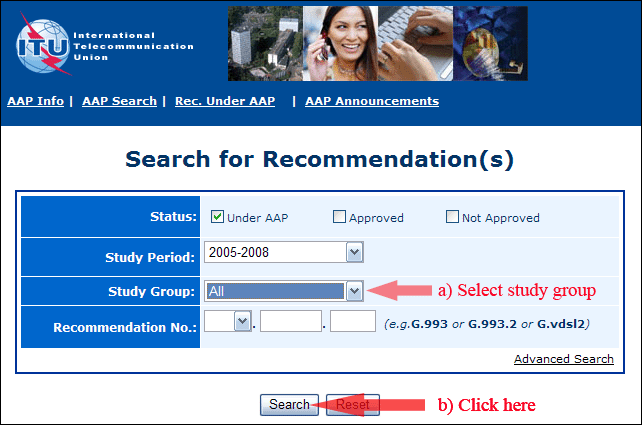 2)	Select your Recommendation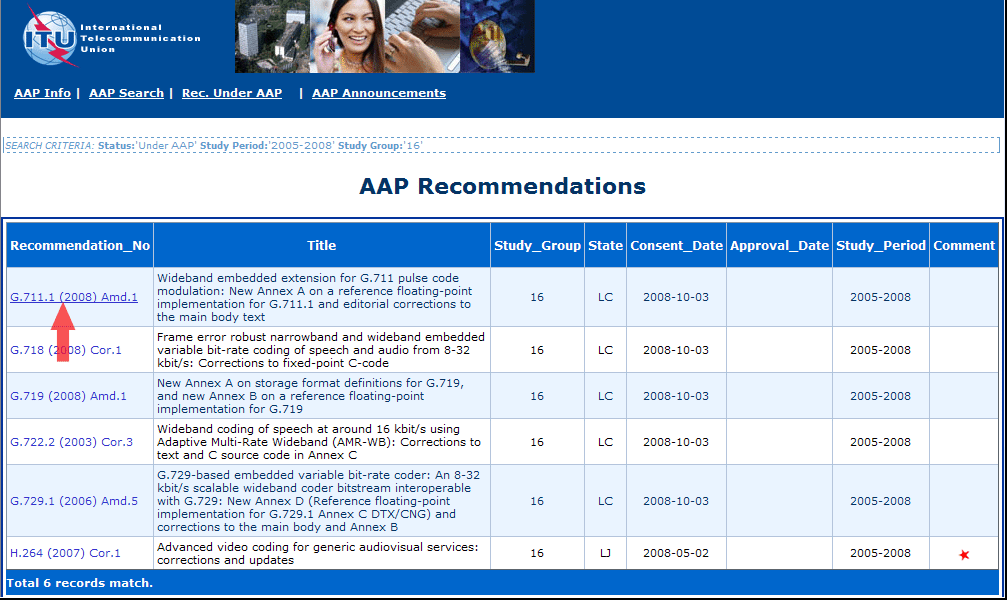 3)	Click the "Submit Comment" button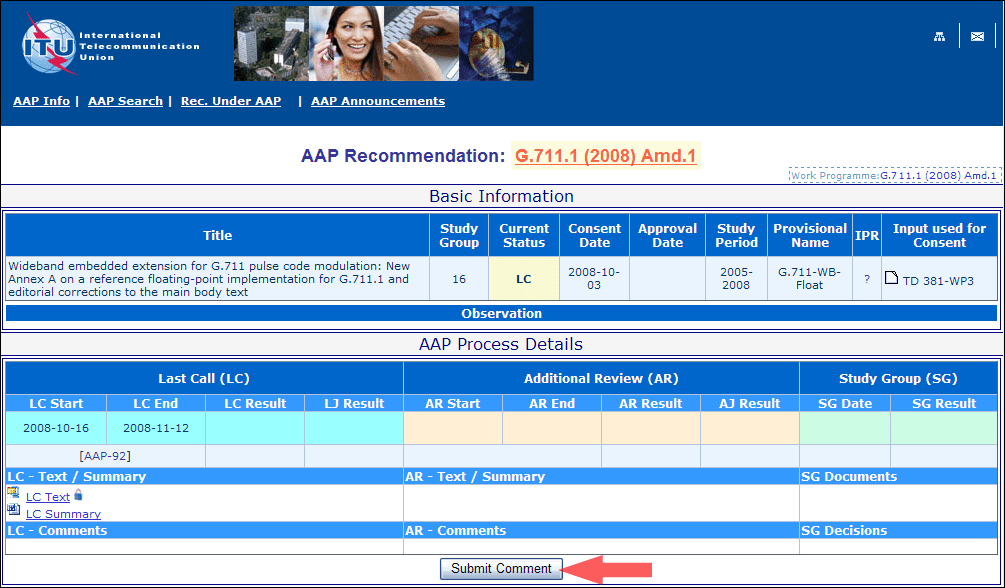 4)	Complete the on-line form and click on "Submit"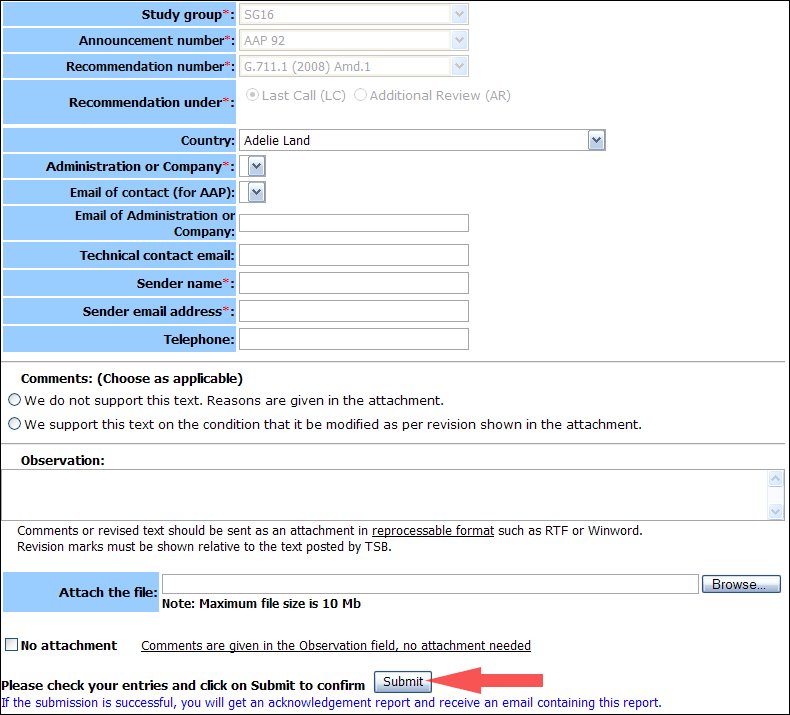 For more information, read the AAP tutorial on:	
http://www.itu.int/ITU-T/aapinfo/files/AAPTutorial.pdfAnnex 3(to TSB AAP-77)Recommendations under LC/AR – Comment submission form(Separate form for each Recommendation being commented upon)	 No attachment: Comments are given in the Observation field, no attachment neededTo be returned to:	 email: 	tsbsg....@itu.int
				[or fax +41 22 730 5853]
Comments or revised text should be sent as an attachment in RTF or WinWord format.
Revision marks must be shown relative to the text posted by TSB.International Telecommunication UnionTelecommunication Standardization Bureau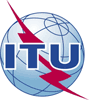 Ref:Tel:Fax:E-mail:TSB AAP-77AAP/MJ+41 22 730 5860+41 22 730 5853tsbdir@itu.int–	To Administrations of Member States of the Union;–	To ITU-T Sector Members;–	To ITU-T AssociatesCopy:–	To the ITU-T Study Group Chairmen and Vice-Chairmen;–	To the Director of the Telecommunication Development Bureau;–	To the Director of the Radiocommunication BureauSubject:Situation concerning Recommendations under the Alternative Approval Process (AAP)SG 2http://www.itu.int/ITU-T/studygroups/com02tsbsg2@itu.intSG 3http://www.itu.int/ITU-T/studygroups/com03tsbsg3@itu.intSG 5http://www.itu.int/ITU-T/studygroups/com05tsbsg5@itu.intSG 9http://www.itu.int/ITU-T/studygroups/com09tsbsg9@itu.intSG 11http://www.itu.int/ITU-T/studygroups/com11tsbsg11@itu.intSG 12http://www.itu.int/ITU-T/studygroups/com12tsbsg12@itu.intSG 13http://www.itu.int/ITU-T/studygroups/com13tsbsg13@itu.intSG 15http://www.itu.int/ITU-T/studygroups/com15tsbsg15@itu.intSG 16http://www.itu.int/ITU-T/studygroups/com16tsbsg16@itu.intSG 17http://www.itu.int/ITU-T/studygroups/com17tsbsg17@itu.intRec #TitleLast Call (LC) PeriodLast Call (LC) PeriodLast Call (LC) PeriodLast Call (LC) PeriodAdditional Review (AR) PeriodAdditional Review (AR) PeriodAdditional Review (AR) PeriodAdditional Review (AR) PeriodStatusRec #TitleLC StartLC EndLC
ResultLJ
ResultAR StartAR EndAR
ResultAJ
ResultStatusL.1100 (L.raremetals)A method to provide recycling information of rare metals in ICT products2011-10-162011-11-12LJAR2012-02-012012-02-21ACACRec #TitleLast Call (LC) PeriodLast Call (LC) PeriodLast Call (LC) PeriodLast Call (LC) PeriodAdditional Review (AR) PeriodAdditional Review (AR) PeriodAdditional Review (AR) PeriodAdditional Review (AR) PeriodStatusRec #TitleLC StartLC EndLC
ResultLJ
ResultAR StartAR EndAR
ResultAJ
ResultStatusQ.3304.1 v2 (Q.RcCOPSv2, Q.3324.1)Resource Control Protocol no. 4 (rcp4) Protocol at the interface between a Transport Resource Control Physical Entity (TRC-PE) and a Transport Physical Entity (T-PE) (Rc interface): COPS alternative2012-03-012012-03-28LCQ.3307.1 (2009) Amd.1 (Q.RiDiameter)Amendment to Q.3307.12012-03-012012-03-28LCQ.3308.1 (Q.Rhv1)Resource control protocol 8 (rcp8) Protocol at the interface between Resource Admission Control Physical Entity (RAC-PE) and CPN Gateway Policy Enforcement Physical Entities (CGPE-PE ) (Rh interface): COPS alternative2012-03-012012-03-28LCQ.3313 (Q.Flowstatesig)Signalling protocols and procedures relating to Flow State Aware QoS control in a bounded sub-network of a NGN2011-11-012011-11-28LJAR2012-02-012012-02-21ACACQ.3314 (Q.M9)Requirements and protocol at the interface between mobile location management physical entity used as a proxy and the central instance of the mobile location management physical entity (M9 interface)2012-03-012012-03-28LCQ.3613 (Q.TS-IVR)Signalling requirements for touch screen terminal-based IVR services2012-03-012012-03-28LCQ.3925The types of traffic flows which should be generated for voice, data and video on the Model network for testing QoS parameters2012-03-012012-03-28LCX.603 (Revised X.603)Information technology - Relayed multicast protocol: Framework2012-03-012012-03-28LCRec #TitleLast Call (LC) PeriodLast Call (LC) PeriodLast Call (LC) PeriodLast Call (LC) PeriodAdditional Review (AR) PeriodAdditional Review (AR) PeriodAdditional Review (AR) PeriodAdditional Review (AR) PeriodStatusRec #TitleLC StartLC EndLC
ResultLJ
ResultAR StartAR EndAR
ResultAJ
ResultStatusY.2023 (Y.MCC-arch)Functional requirements and architecture of the Next Generation Network for Multimedia Communication Centre service2012-03-012012-03-28LCY.2060 (Y.IoT-overview)Overview of Internet of Things2012-03-012012-03-28LCY.2061 (Y.MOC-Reqts)Requirements for support of machine-oriented communication applications in the NGN environment2012-03-012012-03-28LCY.2062 (Y.UbiNet-hn)Framework of object-to-object communication for ubiquitous networking in NGN2012-03-012012-03-28LCY.2080 (Y.dsnarch)Architecture of Distributed Service Networking2012-03-012012-03-28LCY.2810 (Y.MMC)Mobility Management Framework for IP Multicast Communications in Next Generation Networks2012-03-012012-03-28LCY.3031 (Y.FNid)Identification framework in future networks2012-03-012012-03-28LCRec #TitleLast Call (LC) PeriodLast Call (LC) PeriodLast Call (LC) PeriodLast Call (LC) PeriodAdditional Review (AR) PeriodAdditional Review (AR) PeriodAdditional Review (AR) PeriodAdditional Review (AR) PeriodStatusRec #TitleLC StartLC EndLC
ResultLJ
ResultAR StartAR EndAR
ResultAJ
ResultStatusG.783 (2006) Amd.3Characteristics of Synchronous Digital Hierarchy (SDH) Equipment Functional Blocks: Amendment 32012-01-162012-02-12LJATATG.8080/Y.1304 (G.ason)Architecture for the automatically switched optical network (ASON)2012-01-162012-02-12LJATATG.8251 (2010) Amd.2The control of jitter and wander within the optical transport network (OTN): Amendment 22012-01-162012-02-12LJATATG.8263/Y.1363 (G.paclock-bis)Timing characteristics of packet based equipment clocks (PEC) and packet based service clocks (PSC)2012-01-162012-02-12LJATATG.8271/Y.1366 (G.pactiming-bis)Time and phase synchronization aspects of packet networks2012-01-162012-02-12LJATATG.9961 (2010) Amd.1Data link layer (DLL) for unified high-speed wire-line based home networking transceivers: Amendment 12012-02-012012-02-28LJLJRec #TitleLast Call (LC) PeriodLast Call (LC) PeriodLast Call (LC) PeriodLast Call (LC) PeriodAdditional Review (AR) PeriodAdditional Review (AR) PeriodAdditional Review (AR) PeriodAdditional Review (AR) PeriodStatusRec #TitleLC StartLC EndLC
ResultLJ
ResultAR StartAR EndAR
ResultAJ
ResultStatusG.168 (V7)Digital network echo cancellers2012-02-012012-02-28A A G.729.1 (2006) Amd.7 (G.729.1-VAD-Layer)G.729-based embedded variable bit-rate coder: An 8-32 kbit/s scalable wideband coder bitstream interoperable with G.729: Voice activity detector using G.720.1 Annex A2012-02-012012-02-28A A H.241Extended video procedures and control signals for H.300-series terminals2012-02-012012-02-28A A H.262 (2000) Amd.4Information technology - Generic coding of moving pictures and associated audio information: Video: Frame packing arrangement signalling for 3D content2012-02-012012-02-28A A H.741.0 (H.IPTV-AM, H.IPTV-AM.0, H.IPTV-AM.0-0)IPTV application event handling: Overall aspects of audience measurement for IPTV services2012-02-012012-02-28AR2012-03-012012-03-21ARITU-T AAP comment submission form for the period 2009-2012ITU-T AAP comment submission form for the period 2009-2012Study Group:Announcement number:Recommendation number:Recommendation under:
 Last call (LC)

 Additional Review (AR)Country:Administration/Company:Name of AAP Contact Person:Email of AAP Contact Person:Sender name:
(if different from AAP Contact Person)Sender email address:Telephone:Comments:
(Choose as applicable)
 We do not support this text. Reasons are given in the attachment.

 We support this text on the condition that it be modified as per revision shown in the attachment.Observations: